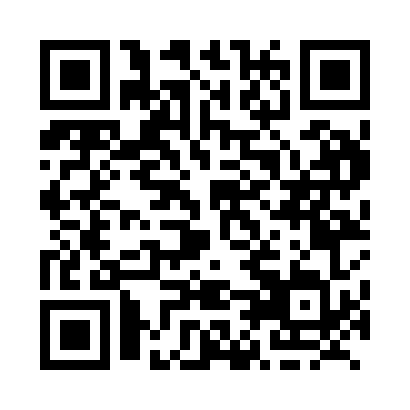 Prayer times for Trochu, Alberta, CanadaWed 1 May 2024 - Fri 31 May 2024High Latitude Method: Angle Based RulePrayer Calculation Method: Islamic Society of North AmericaAsar Calculation Method: HanafiPrayer times provided by https://www.salahtimes.comDateDayFajrSunriseDhuhrAsrMaghribIsha1Wed4:046:021:306:388:5810:572Thu4:016:001:306:399:0011:003Fri3:585:591:306:409:0211:034Sat3:555:571:306:419:0311:065Sun3:525:551:306:429:0511:096Mon3:495:531:296:439:0711:127Tue3:465:511:296:449:0811:158Wed3:435:501:296:459:1011:179Thu3:405:481:296:469:1111:2010Fri3:385:461:296:479:1311:2111Sat3:375:451:296:489:1511:2212Sun3:365:431:296:499:1611:2313Mon3:365:421:296:509:1811:2414Tue3:355:401:296:509:1911:2415Wed3:345:391:296:519:2111:2516Thu3:335:371:296:529:2211:2617Fri3:335:361:296:539:2411:2718Sat3:325:341:296:549:2511:2719Sun3:315:331:296:559:2711:2820Mon3:315:321:306:569:2811:2921Tue3:305:301:306:569:2911:3022Wed3:305:291:306:579:3111:3023Thu3:295:281:306:589:3211:3124Fri3:285:271:306:599:3411:3225Sat3:285:261:307:009:3511:3326Sun3:275:251:307:009:3611:3327Mon3:275:241:307:019:3711:3428Tue3:275:231:307:029:3911:3529Wed3:265:221:307:039:4011:3530Thu3:265:211:317:039:4111:3631Fri3:255:201:317:049:4211:37